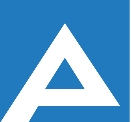 Agenţia Naţională pentru Ocuparea Forţei de MuncăLista candidaţilor admişi la concursul pentru ocuparea funcţiilor publice vacante:Specialist principal, secția Centrul de apel și comunicareNotă: Persoanele care au depus dosarul de concurs prin e-mail se vor prezenta la data de                         13.04.2021 ora 09:0 cu documentele originale pentru a se verifica veridicitatea actelor depuse, sub sancţiunea respingerii dosarului de concurs (mun. Chișinău,  str. V. Alecsandri 1, etajul VI).Specialist principal, secția ocuparea forței de muncă DubăsariSpecialist principal, direcția ocuparea forței de muncă EdinețNr. d/oNume, PrenumeComentarii1.Țărigrădean-Răileanu CristinaProba scrisă va avea loc la data de 13.04.2021, ora 09:00, sala de ședințe a Agenției Naționale pentru Ocuparea Forței de Muncă,mun. Chișinău, str. Vasile Alecsandri, 1, etajul VI, sala de ședințe2.Zagorodnîi ȘtefanProba scrisă va avea loc la data de 13.04.2021, ora 09:00, sala de ședințe a Agenției Naționale pentru Ocuparea Forței de Muncă,mun. Chișinău, str. Vasile Alecsandri, 1, etajul VI, sala de ședințe3.Vozian MarianaProba scrisă va avea loc la data de 13.04.2021, ora 09:00, sala de ședințe a Agenției Naționale pentru Ocuparea Forței de Muncă,mun. Chișinău, str. Vasile Alecsandri, 1, etajul VI, sala de ședințe4.Hantea DianaProba scrisă va avea loc la data de 13.04.2021, ora 09:00, sala de ședințe a Agenției Naționale pentru Ocuparea Forței de Muncă,mun. Chișinău, str. Vasile Alecsandri, 1, etajul VI, sala de ședințe5.Balan OxanaProba scrisă va avea loc la data de 13.04.2021, ora 09:00, sala de ședințe a Agenției Naționale pentru Ocuparea Forței de Muncă,mun. Chișinău, str. Vasile Alecsandri, 1, etajul VI, sala de ședințeNr. d/oNume, PrenumeComentarii1.Cojuhari NataliaConcurs prelungit pînă pe 25 aprilie 2021Nr. d/oNume, PrenumeComentarii1.Prosii Ana-MariaConcurs prelungit pînă pe 25 aprilie 2021